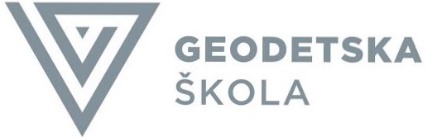 Zagreb, Av.Većeslava Holjevca 15PRIPRAVA ZA NASTAVNI SATPLAN PLOČE I PRILOZI:LITERATURA:Za učenike:Za nastavnika:NAPOMENE:______________________________________________________________________________________________________________________________________________________________________________________________________________________________________________________________________________________________________________________________________________________________________________________________________________________________________________________________________________________________________________________________________________________________________________________________________________________________________________________________________________________________________________________________________________________________________________NASTAVNI PREDMET:NASTAVNIK:RAZREDNI ODJEL:DATUM:BROJ NASTAVNOG SATA:TIP NASTAVNOG SATA:NASTAVNA CJELINA:NASTAVNA JEDINICA:CILJ:ISHODI:METODE RADA:OBLICI RADA:NASTAVNA SREDSTVA I POMAGALA:KORELACIJA:ARTIKULACIJA NASTAVNOG SATAARTIKULACIJA NASTAVNOG SATAARTIKULACIJA NASTAVNOG SATAARTIKULACIJA NASTAVNOG SATAMETODE RADAOBLICI RADAUVODSREDIŠNJI DIOZAVRŠNI DIO